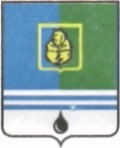 РЕШЕНИЕДУМЫ ГОРОДА КОГАЛЫМАХанты-Мансийского автономного округа - ЮгрыОт «___»_______________20___г.                                                   №_______ О внесении измененийв решение Думы города Когалымаот 11.11.2022 №171-ГДВ соответствии с Законами Ханты-Мансийского автономного округа - Югры от 28.12.2007 №201-оз «О гарантиях осуществления полномочий депутата, члена выборного органа местного самоуправления, выборного должностного лица местного самоуправления в Ханты-Мансийском автономном округе – Югре», от 10.04.2012 №38-оз «О регулировании отдельных вопросов организации и деятельности контрольно-счетных органов муниципальных образований Ханты-Мансийского автономного округа – Югры», решением Думы города Когалыма от 25.09.2019 №326-ГД «О денежном содержании лица, замещающего муниципальную должность, и лица, замещающего должность муниципальной службы в органах местного самоуправления города Когалыма», Дума города Когалыма РЕШИЛА:1. Внести в приложение 1 к решению Думы города Когалыма от 11.11.2022 №171-ГД «О Комиссии по премированию лица, замещающего муниципальную должность в органах местного самоуправления города Когалыма» (далее - решение) следующие изменения:1.1. в подпункте «б» пункта 3 слово «квартал,» исключить;1.2. в пункте 5 слова «, но не реже четырех раз в год» исключить;1.3. в абзаце первом пункта 6.1 слово «квартал» заменить словом «год»;1.4. в абзацах первом, втором пункта 6.2 слово «квартал» заменить словом «год»;1.5. в подпункте «б» пункта 6.2 слова «за невыполнение в прошедшем квартале» заменить словами «невыполнения в прошедшем году»;1.6. в подпункте «б» пункта 13 слово «квартал,» исключить.2. Опубликовать настоящее решение в газете «Когалымский вестник».проект вносится Думой города КогалымаПредседательГлаваДумы города Когалымагорода Когалыма_____________  А.Ю.Говорищева_____________  Н.Н.Пальчиков